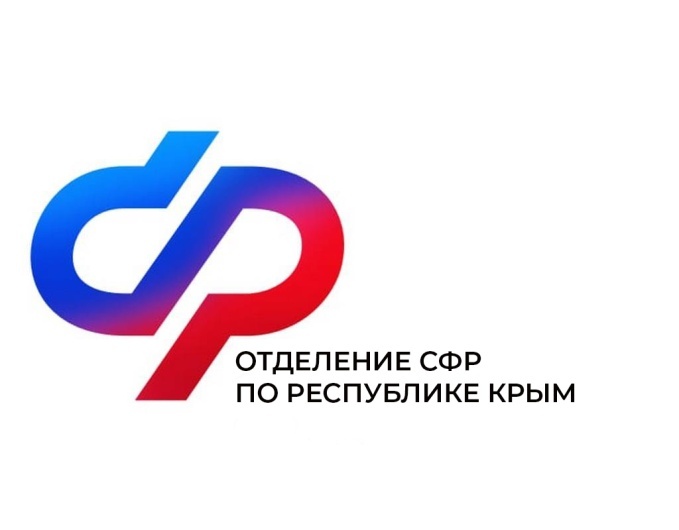 План мероприятий Центра общения старшего поколения пгт. Первомайское  на март 2024 года№Наименование мероприятияДата проведения1В преддверие празднования 8-го марта.6 марта11:002Фольклорные посиделки «Масленица – последняя сказка зимы».13 марта10:003Как уберечься от мошенников!14 марта15:004Час исторической даты «Крым. Дорога домой»!15 марта13:305«Поэзия сердца с тобой говорит»Всемирный день поэзии.21 марта12:006Круглый стол с  Главой Администрации Первомайского района.27 марта11:00